Accel. Geometry					Name _____________________Writing Equations of Parallel and Perp. Lines		Date ____________1.  Find the slope of the line passing through (3, -5) and (-7, 2)2.  Find the slope of the line 5y = 3x – 7			3.  Find the slope of the line 2x + 3y – 9 = 0  4.  Determine whether the lines AB and CD are parallel, perpendicular or neither for A (1, 1), B (-1, -5), C (3, 2), D (6, 1)A (3, 6), B (-9, 2), C (5, 4), D (2, 3)A (14, 13), B (-11, 0), C (-3, 7), D (-4, -5)5.  Find the equation of the line passing through (-2, 5) and parallel to the line y = 3x + 46. Passing through (-2, 5) and parallel to the line 7.  Passing through (4, -5) and perpendicular to the line y = -7x -4 8.  Passing through (4, -5) and perpendicular to the line 9.  Passing through (3, -4) and parallel to the line which passes through (2, 4), (5,6)10.  Passing through (7, 3) and perpendicular to the line which passes through (-2,-3), (-1,5)11.  Here are some equations of lines.  Which four lines form the sides of a rectangle?  Explain your reasoning.12.  Complete the drawing below to show the four lines and the x and y axes.  Label the lines clearly.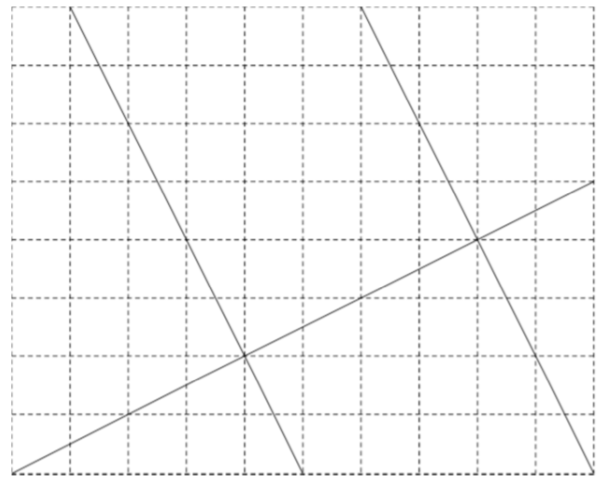 